Карта (схема) размещения рекламной  конструкции на территории  Шумихинского муниципального округа Курганской области, г. Шумиха ул. Кирова 12 на стене нежилого здания гаража (муниципальная собственность)Приложение 5к постановлению Администрации Шумихинского муниципального округа                     от 01.04.2021  года № 260  «Об утверждении схемы размещения          рекламных конструкций на территории Шумихинского муниципального округа Курганской области»Примечания:Размещение и конструкцию объекта выполнить в соотв. С требованиями ГОСТ Р 52044-2003 «Наружная реклама на территориях городских и сельских поселений» Общие технические требования к средствам наружной рекламы. Правила размещенияТип рекламной конструкции- баннерное полотно        3.    Размеры рекламного поля – 4,5*12,5м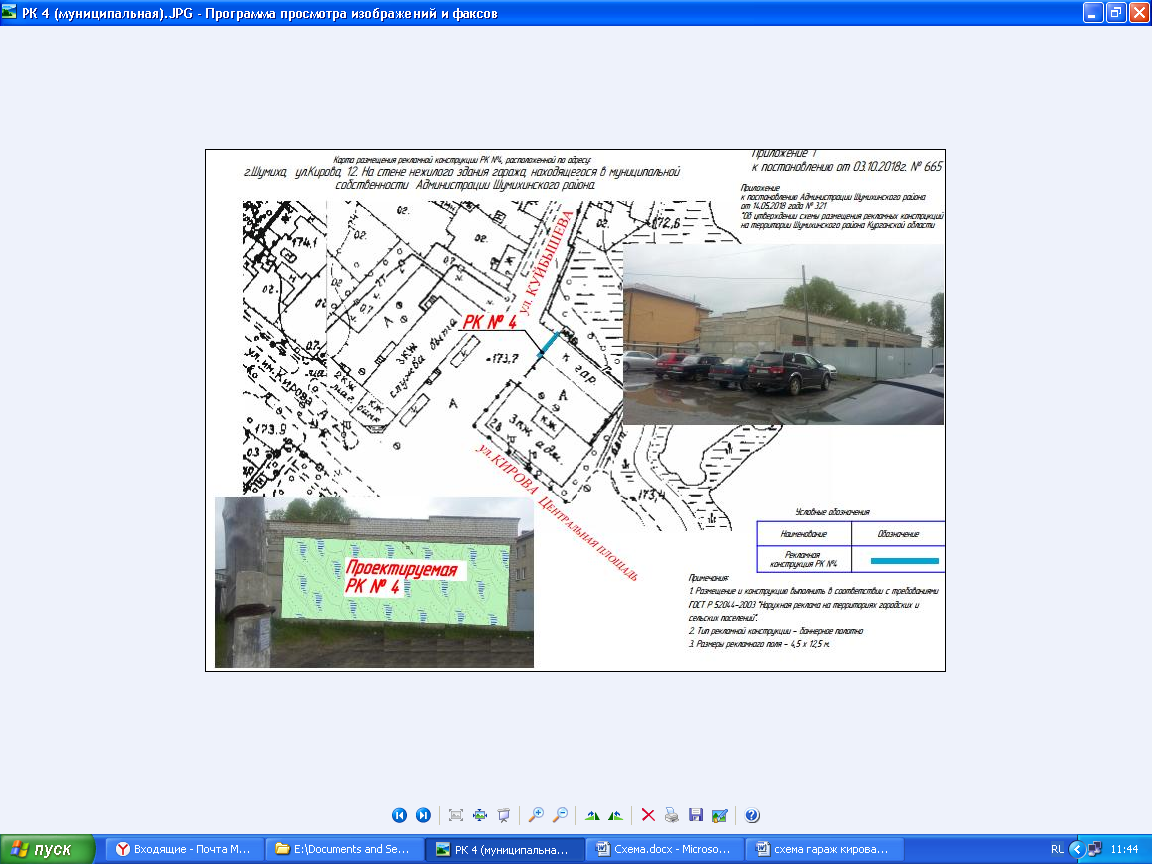 Приложение 5к постановлению Администрации Шумихинского муниципального округа                     от 01.04.2021  года № 260  «Об утверждении схемы размещения          рекламных конструкций на территории Шумихинского муниципального округа Курганской области»Примечания:Размещение и конструкцию объекта выполнить в соотв. С требованиями ГОСТ Р 52044-2003 «Наружная реклама на территориях городских и сельских поселений» Общие технические требования к средствам наружной рекламы. Правила размещенияТип рекламной конструкции- баннерное полотно        3.    Размеры рекламного поля – 4,5*12,5м